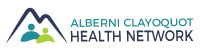 Table of Partners MinutesWednesday, January 16th @ 9:30 amACRD, 3008 5th Avenue, Port Alberni, BCAttendees:	Penny Cote (Chairperson), Marcie DeWitt, Margaret Morrison, Esther Pace, Marie Duperreault, Susan Fox,  Willa Thorpe, Sandra Tait, Dan Schubart, Laurie Bird, Patty Edwards, Anna LewisRegrets:	Josie Osborne, Wes Hewitt CALL TO ORDERThe Chairperson called the meeting to order at 9:32 am.The Chairperson acknowledged we are on the territories of the Hupacasath and Tseshaht First Nations.APPROVAL OF AGENDA & MINUTESThe Agenda for January 16th, 2019 was approved.	The Meeting Minutes of December 19th, 2018 were approved.REPORTSCoordinator Update - ToP reviewed the monthly reporting spreadsheet. Marcie DeWitt reported on activities that she was involved in since our previous meeting including finalizing the 2019 budget and forwarding to the ACRD Board of Directors for approval, new member orientations, updates to the ACHN website, preparing the 2018 annual report, ride share node conversations and meeting with the Rural Coordination Centre on Rural Health Challenges.ACHN UPDATES2019 Presentations and Planning – Marcie has presented to the Committee-of-the-Whole for the District of Ucluelet and the District of Tofino and will be connecting with the City of Port Alberni and reporting to the ACRD Board of Directors. Sandra invited Marcie to present to the FNHA Health Caucus meeting of NTC Health Directors on January 31st at 9:00. Coordinator will reach out to the Divisions of 
Family Practice to present to their group. Marcie will be attending the West Coast Transit Engagement Working Group meeting on January 17th where the West Coast Transit feasibility study will be discussed. Marcie will connect with the City of Port Alberni Communication Coordinator regarding getting the message out about the Health Network and follow up with Island Health regarding the promo piece they were working on.Annual Report – Marcie previewed the draft Annual report. The report offers more than just statistics of what has occurred this past year, but will also focus on what difference we made last year. Please respond to Marcie with how each of your agencies made a difference this year through the Health Network.10:30 – Brief Recess during which time both Margaret and Laurie entered the meeting.A round table discussion was held on which presenters/topics the table would like to invite in 2019. The list includes:An update on the “State of the Child”Plan W – First Nations Health Agreement (Sandra Tait)Air Shed Strategy (Anna Lewis)Water Shed Strategy (Dan Schubart)Food Security HubEmergency Planning (Marcie to look for a variety of contacts both rural and municipal/regional. The Regional District strategic priority for this year is to develop a regional plan. Request a letter be sent to the ACRD Board to support and encourage the development of a regional plan.)Health status of First Nations/Shanna McDonald is the physician representativeINFORMATION UPDATESMember UpdatesEster Pace – Port Alberni is still short of a health unit. Services are spread out around town and programs are challenged but still continuing. Marie Duperreault – Additional funding has been received from the Ministry of Health. Tofino Hospital: Michelle Hanna is the new site director and will start around February 4th; the helipad is almost complete; a renovation of the kitchen is being planned and a temporary space is being investigated; trying to recruit lab staff. The Norwalk outbreak at the Port Alberni hospital has been declared over; 18 staff and 12 patients were affected. Marie also spoke of hospital capacities and the effects this has on community health services.Susan Fox – added to Marie’s report that they have been receiving good physician engagement.Willa Thorpe – The City of Port Alberni budget meetings begin this coming Monday. Starting in 2019, council meeting will begin at 2:00 pm.Penny Cote – AVICC is coming up in April; would like to invite the health network to set up a table again. The ACRD is also going into budget discussions and the Grant-in-Aid deadline is January 31, 2019. There will be a by-election in Cherry Creek and Beaufort and those two seats are currently empty. Would like to invite the new Tofino Hospital Site Director to attend one of the ACHN meetings on the West Coast.Sandra Tait – will work with the new site director at Tofino Hospital. A cleansing of the hospital will be done annually. Will be engaging with the first responders. Hesquiaht: working to get a physician; completed a retro-fit of the health centre. Ahousaht: in the process of receiving renovations on their health centre; installed tele-health and now working on training; UBC assessment regarding access to prescriptions and over-the-counter medications; Nuu-chah-nulth Health Initiative is working to bring dental care to the communities of Ahousaht and incorporate traditional healing. Tla-o-qui-aht First Nations: focus on Opitsaht; working with first responders to get equipment; having transportation issues. Toquaht: getting tele-health services; dialogue with traditional healers via the men’s group on substance. Ucluelet First Nations: has tele-health; working on Warriors Program. Hupacasath: working on building a health centre with a pharmacy and lab services. Ditidaht: evaluating physician now that one year in.Laurie Bird – On the Edge Food Bank handed out 96 Christmas hampers. They are actively looking for a new building.Patty Edwards – Patty gave a brief overview of the AVCSI and would like to make a formal presentation to the Table at a future meeting.Anna Lewis – March 11th is the Community Engagement on Air Quality and Public Health. The VIU mobile project will be in the Alberni Valley to measure VOCs (Volatile Organic Compounds).Marcie Dewitt – The District of Ucluelet Health Unit is looking for tenants for the building.  The District of Tofino is working on child care planning; looking at spaces and offerings. The Tofino Hospital District want representation at meetings.Meeting AdjournThe meeting adjourned at 12:05 pm.  The next meeting of the Table of Partners will be held Wednesday, February 20, 2019 at 9:30 am. 